​​​​​​​  កិច្ចតែងការបង្រៀនមុខវិជា្ជ	៖ ជីវៈវិទ្យាថ្នាក់ទី	៖ ៧ជំពូកទី៣	៖ កោសិកាមេរៀនទី៣	៖ រយៈពេល	៖ ១ម៉ោង(៥០នាទី)ម៉ោងទី១I- វត្ថុបំណងចំណេះដឹង៖​ 	ពណ៌នាពីរូបផ្គុំកោសិការុក្ខជាតិ និងផ្នែកផ្សេងៗនៃកោសិការុក្ខជាតិអោយបានត្រឹមត្រូវ តាមរយៈរូបភាព ឬមីក្រូទស្សន៍។បំណិន៖       	គូសរូបកោសិការុក្ខជាតិ និងសង្កេតមើលទំហំរូបរាងកោសិការុក្ខជាតិ អោយបានត្រឹមត្រូវ តាមរយៈរូបភាព ឬតាមការពិសោធន៍។ឥរិយាបថ៖ 	បណ្តុះបណ្តាលស្មារតីសិស្ស អោយចូលចិត្តសង្កេត ស្រាវជ្រាវពីរូបផ្គុំកោសិកាផ្សេងៗទៀត។II- សម្ភារៈបង្រៀន និងរៀន 	ឯកសារយោង៖ 	+ សៀវភៅពុម្ពថ្នាក់ទី៧ មុខវិជ្ជាជីវៈវិទ្យា របស់ក្រសួងអប់រំ យុវជន និងកីឡា (សៀវភៅពុម្ពគ្រូ)។+ សៀវភៅពុម្ពថ្នាក់ទី៧ មុខវិជ្ជាជីវៈវិទ្យា របស់ក្រសួងអប់រំ យុវជន និងកីឡា (សៀវភៅពុម្ពសិស្ស)។+ ការបង្រៀនតាមរយៈការរិះរក។+ សៀវភៅណែនាំគ្រូរបស់ STEPSAM3 ។	សម្ភារៈបង្រៀន និងរៀន		+ មីក្រូទស្សន៍ ប័ណ្ណពាក្យ ផ្ទាំងរូបភាព ក្តាឆ្នួន ខ្ទឹមបារាំង។III- សកម្មភាពបង្រៀន និងរៀន
​​​​​សកម្មភាពគ្រូខ្លឹមសារមេរៀនសកម្មភាពសិស្សត្រួតពិនិត្យ- អនាម័យ-សណ្ដាប់ធ្នាប់-អវត្តមាន ។ជំហានទី១ (២ ឬ៣នាទី)រដ្ឋបាលថ្នាក់ប្រធាន ឬអនុប្រធានថ្នាក់ ជួយសម្រប សម្រួលឡើងរាយការណ៍ ពី​អវត្តមាន សិស្ស។- ប្អូនធ្លាប់បានសិក្សា ពីកោសិកា របស់សត្វរួចមកហើយ៖ - តើកោសិកាសត្វ មានរូបរាងដូច ម្តេច?- តើរូបផ្គុំកោសិកាសត្វ មានអ្វីខ្លះ?- តើកោសិកា ជាអ្វី?- តើរុក្ខជាតិ ជាភាវៈរស់ដែរឬទេ?- បើរុក្ខជាតិជាភាវៈរស់ តើវាមាន កោសិកាដែរឬទេ?ជំហានទី២ (១០នាទី)រំឭកមេរៀនចាស់- កោសិកាសត្វ មានរាងមូល ។- រូបផ្គុំកោសិកាសត្វ មានដូចជា៖ ណ្វៃយ៉ូ វ៉ាគុយអូល ភ្នាសស៊ីតូប្លាស់។- កោសិកា គឺជាឯកត្តបង្កគ្រឹះរបស់ ភាវៈរស់។- រុក្ខជាតិ គឺជាភាវៈរស់។- មានកោសិកា ។- គ្រូសរសេរចំណងជើងមេរៀន ដាក់នៅលើក្តាខៀន ។- តើកោសិការុក្ខជាតិ មានរូបរាងដូច ម្តេច?- តើកោសិការុក្ខជាតិ មានរូបផ្គុំយ៉ាង ដូចម្តេច?- បិទរូបភាពកោសិការុក្ខជាតិ នៅ លើក្តាខៀន រួចអោយសិស្សយក ប័ណ្ណពាក្យ ឡើងទៅបិទនៅលើរូប ភាពតាមសញ្ញាព្រួញ។- អោយសិស្សសន្និដ្ឋាន តាមលទ្ធ ផលខាងលើ។ ជំហានទី៣៖ មេរៀនថ្មី (៣០នាទី)ជំពូទី៣៖   កោសិកាមេរៀនទី៣៖ កោសិការុក្ខជាតិ១. រូបផ្គុំកោសិការុក្ខជាតិ១.១. កោសិកាអេពីឌែមមើមខ្ទឹមបារាំង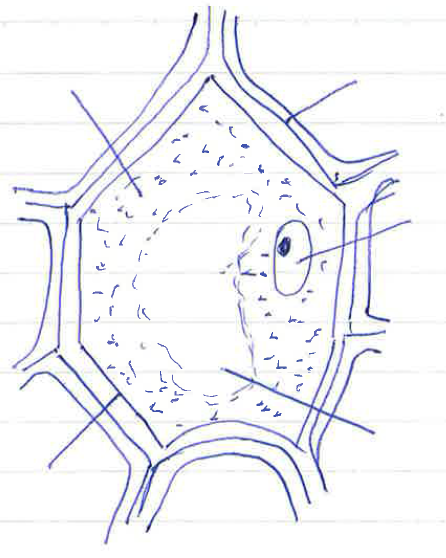 + លទ្ធផល- កោសិការុក្ខជាតិ អេពីឌែមខ្ទឹមបារាំង មានរូបរាងពហុកោណ។ + មានរូបផ្គុំដូចជា៖- ណ្វៃយ៉ូ- វ៉ាគុយអូល- ស៊ីតូប្លាស- ភ្នាសស៊ីតូប្លាស- ភ្នាសសែលុយឡូស+ សន្និដ្ឋាន- តាមលទ្ធផលខាងលើនេះ កោសិកា មានរូបរាងជាពហុកោណ និងមានរូបផ្គុំ ដូចជាៈ ណ្វៃយ៉ូ វ៉ាគុយអូល ស៊ីតូប្លាស ភ្នាសស៊ីតូប្លាស និងភ្នាសសែលុយ ឡូស ។-សិស្សកត់ចំណងជើងមេរៀន ចូលទៅ ក្នុងសៀវភៅ។- សិស្សសាកល្បងគូសរូប លើក្តាឆ្នួន រួចលើកបង្ហាញ។- មាន៖ ណៃ្វយ៉ូ វ៉ាគុយអូល ភ្នាស ស៊ីតូប្លាស់  ភ្នាសសែលុយឡូស ។- សិស្សឡើងបិទប័ណ្ណពាក្យលើរូបភាព តាមសញ្ញាព្រួញ។ - សិស្សទាញសេចក្តីសន្និដ្ឋាន៖- តាមលទ្ធផលខាងលើនេះ កោសិកា មានរូបរាងជាពហុកោណ និងមានរូបផ្គុំ ដូចជាៈ ណ្វៃយ៉ូ វ៉ាគុយអូល ស៊ីតូប្លាស ភ្នាសស៊ីតូប្លាស និងភ្នាសសែលុយ ឡូស ។- អោយសិស្សបិទសៀវភៅ និងឯក សារផ្សេងៗ រួចអោយសិស្សគូសរូប កោសិការុក្ខជាតិ អេពីឌែមមើមខ្ទឹម បារាំង និងរូបផ្គុំរបស់វា។ជំហានទី៤៖ ពង្រឹងចំណេះដឹង (៥នាទី)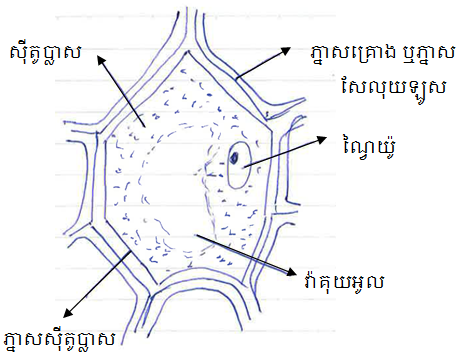 - សិស្សធ្វើតាមការណែនាំរបស់គ្រូ។ - ពេលប្អូនត្រលប់ទៅផ្ទះវិញ ត្រូវរក នឹងស្រាវជ្រាវ ពីរូបផ្គុំនីមួយៗរបស់ កោសិការុក្ខជាតិ និងតួនាទីរបស់វា។ជំហានទី៥  (៣នាទី)កិច្ចការផ្ទះ-សិស្សស្តាប់ ហើយអនុវត្តន៍តាមការ ណែនាំរបស់គ្រូ​បង្រៀន។